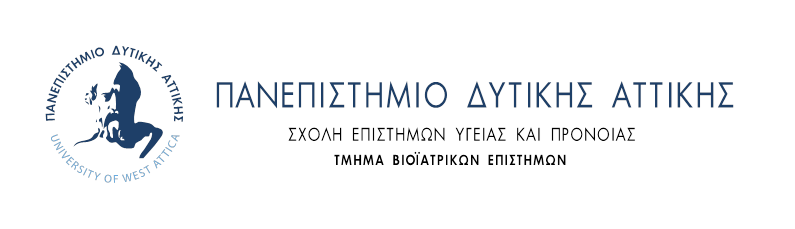 Αρ. Πρωτ: …………………Ημερομηνία: ………………….ΑΙΤΗΣΗ ΒΕΛΤΙΩΣΗΣ ΒΑΘΜΟΛΟΓΙΑΣ (Α΄ εξεταστική περίοδος εαρινού εξαμήνου ακ. έτους 2023)ΕΠΩΝΥΜΟ: ………………………………….	Παρακαλώ όπως δεχτείτε την αίτησήΟΝΟΜΑ: ………………………………………	μου για βελτίωση βαθμού στα μαθήματα,ΠΑΤΡΩΝΥΜΟ: ………………………………	1) ……………………………………………………………Α.Μ.: …………………………………………….	2) ……………………………………………………………ΚΑΤΕΥΘΥΝΣΗ: ……………………………….		    3) ……………………………………………………………ΕΞΑΜΗΝΟ::……………………………………		στα οποία εξετάσθηκα επιτυχώς με βαθμόΤΗΛ/ΝΑ: ……………………………………….	       	1) ………………………………..Ε-ΜΑΙL: ………………………………………..	    	2) ………………………………..		      				3) …………………………………	κατά το εαρινό εξάμηνο του ακαδημαϊκού έτους 20……….. Ο/Η Αιτών/ουσα ……..………………… (Υπογραφή)